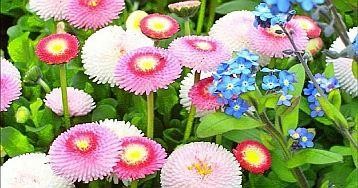 Miért nem elég csupán az Istenbe vetett szilárd hit és a szív imái ahhoz, hogy az embert és lelkét közelebb hozza a Mennyek Országához. A szeretet egyetemes szellemének útmutatása szerint egy mennyei lény nyilatkozik meg most nektek, nyitott szívű, Istennel kapcsolatban álló embereknek a fogékony hírnökön keresztül, és melegen üdvözöl benneteket.  A szeretet mennyei szelleme, amely a teremtés minden lényéről gondoskodik, egy rövid üzenetet adott nekem nektek, emberek, amely mély gondolkodásra kell, hogy ösztönözzön benneteket. Néhány kijelentésén keresztül lehetséges lenne, hogy őszintén megkérdezzétek magatokat, hogy vajon már a mennyei visszaúton vagytok-e, vagy még mindig hagyjátok magatokat visszatartani a sok világi megtévesztés által, bár belülről, a lelketekből már világosan érzitek, hogy többet kellene tennetek a mennyei hazatérésetekért.  Valóban, még ha az Istenbe vetett szilárd hit és a szív imái elég erőssé teszik is az embert ahhoz, hogy elviselje ezt a könyörtelen és igazságtalan világot, még akkor sincs meg a bizonyossága, hogy már a mennyei úton van vissza. A bizonyosságot csak az érezheti belülről, aki komolyan törekszik arra, hogy naponta egyre inkább finomítsa nem vonzó vonásait és szennyezett tudatát, hogy lelki tisztaságot és előrelátást nyerjen. Csak egy készséges embert támogat Isten a fénylelke által erőkkel, hogy sikeres legyen az önmeggyőzésben. Csak ekkor érzi egyre inkább belülről, hogy a helyes úton van Istenhez, a mennyek országába. Az ilyen belső ember mindig biztonságban érzi magát az isteni fényben, mert közel van hozzá, és emellett belső békét és nyugalmat sugároz.  Az érzékelhető isteni biztonság és közelség segít neki, hogy fokozatosan elszakadjon e világ külső vallási hiedelmeitől, és helyette belülről kapjon egy új, szabad és személytelen istenképet és mennyei életet. A tiszta lények örök mennyei-isteni életéről alkotott távlatos, világossággal teli képének többé nincs helye semmilyen vallási szervezetnek és annak hitoktatásának, sem azoknak az embereknek, akik azt hiszik, hogy Isten felhatalmazta őket arra, hogy másokat a mennyek országába vezessenek. Bár belső ismeret- és élményképe még szűkös, és tökéletlenül formálja tudatát, arra sarkallja, hogy egyre inkább függetlenítse magát az emberi véleményektől és az általános világnézettől, hogy közelebb kerüljön a mennyei szabadsághoz. A szellemileg érettebb ember az új, szabad képéből aztán már elég jól látja, hogy mit kell lépésről lépésre, sietség nélkül tennie ahhoz, hogy elérje a magasabb szellemi tudatállapotot. Az isteni fény és a szellemileg magasabb rendű élet utáni vágyakozása már úgy megnőtt benne, hogy minden értékes szabadidejét arra akarja felhasználni, hogy először saját és a világ megtévesztéseit és tévedéseit lássa át.  Csak egy ilyen szellemileg szilárd, belső ember tudja jól osztályozni és messzelátóan felmérni, hogy a hívő emberek, a világvallások és hittételeik valójában milyen messze vannak a mennyei fénylények szabad és független életétől.  Az ilyen spiritualizált ember fájdalmasnak fogja érezni a szívében, amikor olyan emberekkel találkozik, akik Isten állítólagos igaz tanításáról vitatkoznak, és eltérő nézetek esetén esetleg még fanatikusan vitatkoznak is vallási ismereteikről. Ha lehet, elkerüli őket, mert az ilyen szűklátókörű emberek taszítják őt. Tudjátok ezt már valamilyen mértékben felfogni a tudatosságotokban? Ti, akik a mennyei-isteni fénybe vándoroltok - megkérdeztétek-e már magatokat valaha is, hogy pontosan hol álltok szellemileg, és mi köt benneteket még ehhez a világhoz? Talán vallási kijelentések, szekták, hagyományos szokások vagy csodált személyiségek?  Valójában azonban semmi közük a tiszta fénylények szabad, személytelen mennyei életéhez! Kérlek, vizsgáljátok meg magatokat őszintén, hogy lássátok, milyen messze vagytok még a spiritualizált, szabad tudatosságtól. embereket, és mit kell még tenni ahhoz, hogy elérjük a belső és külső szabadság célját. Csak ha szabad vonásokkal és szabad életmóddal rendelkezel, akkor vonzódhatsz a Mennyek Országához! 